2.PielikumsMinistru kabineta2013. gada jūnija noteikumiem Nr.Eiropas Ekonomikas zonas finanšu instrumenta 2009.-2014.gada perioda programmas LV04 „Kultūras un dabas mantojuma saglabāšanas un atjaunināšana” neliela apjoma grantu shēmas „Kultūras apmaiņa”projekta iesniegumsProjekta  reģistrācijas numurs: Projekta iesnieguma iesniegšanas datums: Es, iepriekš noteiktā projekta ___________________________________________________ iepriekš noteiktā projekta nosaukumsiesnieguma iesniedzēja ______________________________________________________projekta iesnieguma iesniedzēja nosaukumsatbildīgā amatpersona, ______________________________________________________		vārds, uzvārds                                      ______________________________________________________		amata nosaukumsar parakstu apliecinu, ka:projekta iesnieguma iesniedzējs ir iepazinies ar visiem programmas līdzfinansējuma saņemšanas nosacījumiem, kas ir noteikti normatīvajos aktos par Eiropas Ekonomikas zonas finanšu instrumenta un Norvēģijas finanšu instrumenta 2009.-2014.gada perioda vadību un Eiropas Ekonomikas zonas finanšu instrumenta programmas LV04 „Kultūras un dabas mantojuma saglabāšana un atjaunināšana” (turpmāk – programma) īstenošanu, un projekta īstenošanas gaitā apņemas tos ievērot;projekta iesnieguma iesniedzējs uzņemas atbildību par projekta īstenošanu un vadību, kā arī par projekta rezultātiem;projekta iesnieguma iesniedzējs atbild par to, ka projekts tiks īstenots sabiedrības interesēs, ievērojot labas pārvaldības, dzimumu līdztiesības un videi draudzīgas darbības principus, kā arī veicinot ekonomisko un sociālo ilgtspēju;projekta iesnieguma iesniedzējam nav nodokļu un valsts sociālās apdrošināšanas obligāto iemaksu parādu;projekta iesnieguma iesniedzējs nav veicis krāpšanas, korupcijas vai jebkādas citas pretlikumīgas darbības; projekta iesnieguma iesniedzējam nav neatbilstoši veikto izdevumu maksājumu parādu citos projektos, kas finansēti no Eiropas Savienības politiku instrumentu un pārējās ārvalstu finanšu palīdzības programmām vai valsts vai pašvaldību budžeta;projekta iesnieguma iesniedzējam ir pieejami stabili un pietiekami finanšu līdzekļi un citi resursi, lai noteiktajā apmērā nodrošinātu savu iepriekš noteiktā projekta līdzfinansējuma daļu un/vai priekšfinansēšanu (ja attiecināms), kā arī projekta īstenošanas nepārtrauktību;projekta iesnieguma iesniedzējs apņemas nodrošināt programmas publicitātes prasību ievērošanu ar projekta īstenošanu saistītajās aktivitātēs un informatīvajos materiālos;projekta iesnieguma iesniedzējs apņemas saglabāt visu ar projekta īstenošanu saistīto dokumentāciju vismaz piecus gadus pēc projekta noslēguma pārskata apstiprināšanas, kā arī piekrīt Latvijas vai donorvalstu institūciju pārstāvju kontrolēm un auditiem projekta īstenošanas laikā vai piecu gadu periodā pēc projekta noslēguma pārskata apstiprināšanas;projekta iesnieguma iesniedzējs ir atbildīgs par programmas apsaimniekotājam sniegto ziņu pareizību un precizitāti;projekta īstenošanai pieprasītais programmas līdzfinansējums tiks izmantots saskaņā ar projekta aprakstu;nav zināmu iemeslu, kādēļ šo projektu nevarētu īstenot vai kas varētu aizkavēt tā īstenošanu, un apstiprinu, ka projektā noteiktās saistības iespējams veikt normatīvajos aktos par programmas īstenošanu noteiktajos termiņos;projektā plānotās darbības netiek, nav finansētas un netiks finansētas vai līdzfinansētas no citiem Eiropas Savienības finanšu avotiem, kā arī nepārklājas ar darbībām, kuras finansē citu Eiropas Savienības fondu aktivitāšu un citu finanšu instrumentu ietvaros, tādējādi novēršot iespējamību, ka tiek saņemts dubults līdzfinansējums viena un tā paša projekta vai atsevišķu projekta aktivitāšu īstenošanai;projekta iesnieguma iesniedzējs projekta izmaksu sadārdzinājuma gadījumā no saviem līdzekļiem apņemas nodrošināt papildus nepieciešamo finansējumu;projekta iesniegumam pievienotās dokumentu kopijas atbilst manā rīcībā esošiem dokumentu oriģināliem un projekta iesnieguma elektroniskā versija atbilst iesniegtā projekta iesnieguma oriģinālam;projekta iesnieguma latviešu valodas versija atbilst tās angliskajam tulkojumam.Apzinos, ka nepatiesas apliecinājumā sniegtās informācijas gadījumā administratīva un finansiāla rakstura sankcijas var tikt uzsāktas pret minēto juridisko personu – projekta iesniedzēju.Vārds, uzvārdsParaksts*Datums**Dokumenta rekvizītus „Paraksts” un „Datums” neaizpilda, ja elektroniskais dokuments ir sagatavots atbilstoši normatīvajos aktos par elektronisko dokumentu noformēšanu noteiktajām prasībām.Projekta iesnieguma veidlapas tulkojums angļu valodāEuropean Economic Area Financial Mechanism 2009 – 2014 Programme LV04 “Conservation and Revitalization of Cultural and Natural Heritage” small grant scheme “Cultural exchange” project application  Project application registration number: Date of submission of the project application: Ministru prezidents	                                                             V.DombrovskisKultūras ministre					  	             Ž.Jaunzeme – GrendeVizē: Kultūras ministrijas valsts sekretārs	                                    G. Puķītis 22.08.2013. 14:19D.Zalāns	67330233, Davids.Zalans@km.gov.lv 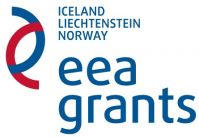 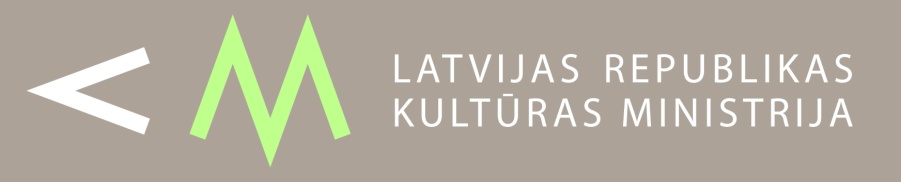 Projekta nosaukums:Projekta nosaukums angļu valodā:Projekta iesnieguma iesniedzējs:    Title of the Project applicant in EnglishInformāciju aizpilda programmas apsaimniekotājs:Informāciju aizpilda programmas apsaimniekotājs:1.SADAĻA - PAMATINFORMĀCIJA PAR PROJEKTA IESNIEGUMA IESNIEDZĒJU1.SADAĻA - PAMATINFORMĀCIJA PAR PROJEKTA IESNIEGUMA IESNIEDZĒJU1.SADAĻA - PAMATINFORMĀCIJA PAR PROJEKTA IESNIEGUMA IESNIEDZĒJUProjekta iesnieguma iesniedzējs:Projekta iesnieguma iesniedzējs:Projekta iesnieguma iesniedzējs:1.1. 1. Projekta iesnieguma iesniedzēja nosaukums (latviešu un angļu valodā):1.1.2. Projekta iesnieguma iesniedzēja reģistrācijas Nr.:1.1.3. Juridiskā adrese:Iela, mājas 1.1.3. Juridiskā adrese:Novads, pilsēta1.1.3. Juridiskā adrese:Pasta indekss1.1.4. Kontakti:Tālruņa numurs1.1.4. Kontakti:E-pasta adrese1.1.4. Kontakti:Vārds, uzvārds1.1.5. Atbildīgā amatpersona:Vārds, uzvārds1.1.5. Atbildīgā amatpersona:Ieņemamais amats1.1.5. Atbildīgā amatpersona:Tālruņa numurs1.1.5. Atbildīgā amatpersona:E-pasta adrese1.1.6. Kontaktpersona (projekta vadītājs):Vārds, uzvārds1.1.6. Kontaktpersona (projekta vadītājs):Tālruņa numurs1.1.6. Kontaktpersona (projekta vadītājs):E-pasta adrese1.2.Projekta iesnieguma iesniedzēja tips (atzīmēt atbilstošo):Valsts kultūras institūcijaPašvaldība Pašvaldības institūcijaBiedrība vai nodibinājums1.3.Projekta iesnieguma iesniedzēja un projekta partnera/u līdzšinējās darbības pieredze un projekta ieviešanas kapacitāte (aprakstīt institūcijas līdzšinējo pieredzi projekta darbības jomā un iepriekšēju pieredzi pasākumu īstenošanā kultūras jomā(ne vairāk kā 3000 rakstu zīmes)):                                                                                                1.4.Projekta partneru loma projektā un piesaistes pamatojums: Lūdzu, pamatojiet projekta partnera izvēli un lomu projektā, norādiet aktivitātes, kuru īstenošanā projekta partneris būs iesaistīts, aprakstiet paredzēto sadarbības modeli un funkciju sadalījumu starp projekta iesnieguma iesniedzēju un projekta partneri (ne vairāk kā 6000 rakstu zīmes):                                                                                               1.4.1. Projekta partneru loma projektā un piesaistes pamatojums (angļu valodā): Lūdzu, pamatojiet projekta partnera izvēli un lomu projektā, norādiet aktivitātes, kuru īstenošanā projekta partneris būs iesaistīts, aprakstiet paredzēto sadarbības modeli un funkciju sadalījumu starp projekta iesnieguma iesniedzēju un projekta partneri (ne vairāk kā 6000 rakstu zīmes):                                                                                               2.SADAĻA - PROJEKTA APRAKSTS2.1.Projekta kopsavilkums: Aprakstīt galvenās projekta ietvaros plānotās darbības (ne vairāk kā 1000 rakstu zīmes).2.1.1. Projekta kopsavilkums angļu valodā 2.2.Projekta nepieciešamības pamatojums: Sniegt projekta mērķa grupas aprakstu, tās vajadzības un projekta nepieciešamības pamatojumu (ne vairāk kā 2000 zīmes).2.3.Projekta aktivitāšu apraksts, to atbilstība projekta mērķim un atbalstāmajām jomām: (ne vairāk kā 1000 zīmes).2.4.Projekta mērķis (ne vairāk kā 1000 zīmes):2.5. Projekta aktivitāšu apraksts:2.5. Projekta aktivitāšu apraksts:2.5. Projekta aktivitāšu apraksts:Nr.Aktivitātes nosaukumsDetalizēts aktivitātes apraksts (Norādīt veicamās darbības, norises vietu, ilgumu).2.6. Plānotais projekta īstenošanas laika grafiks:2.6. Plānotais projekta īstenošanas laika grafiks:2.6. Plānotais projekta īstenošanas laika grafiks:2.6. Plānotais projekta īstenošanas laika grafiks:2.6. Plānotais projekta īstenošanas laika grafiks:2.6. Plānotais projekta īstenošanas laika grafiks:2.6. Plānotais projekta īstenošanas laika grafiks:2.6. Plānotais projekta īstenošanas laika grafiks:2.6. Plānotais projekta īstenošanas laika grafiks:2.6. Plānotais projekta īstenošanas laika grafiks:2.6. Plānotais projekta īstenošanas laika grafiks:Nr.Aktivitātes nosaukumsProjekta īstenošanas laiks (ceturkšņos)Projekta īstenošanas laiks (ceturkšņos)Projekta īstenošanas laiks (ceturkšņos)Projekta īstenošanas laiks (ceturkšņos)Projekta īstenošanas laiks (ceturkšņos)Projekta īstenošanas laiks (ceturkšņos)Projekta īstenošanas laiks (ceturkšņos)Projekta īstenošanas laiks (ceturkšņos)Projekta īstenošanas laiks (ceturkšņos)Nr.Aktivitātes nosaukums2014.g.2014.g.2014.g.2014.g.2015.g2015.g2015.g2015.g2016.g.Nr.Aktivitātes nosaukumsIIIIIIIVIIIIIIIVI2.7. Plānotais projekta īstenošanas ilgums (pilnos mēnešos): 2.8. Projekta rezultāti: 2.8. Projekta rezultāti: 2.8. Projekta rezultāti: 2.8. Projekta rezultāti: 2.8. Projekta rezultāti: 2.8. Projekta rezultāti: 2.8. Projekta rezultāti:Nr.RezultātsRādītājsAprakstsRādītāja skaitliskā vērtībaRādītāja skaitliskā vērtībaInformācijas avoti vai pārbaudes paņēmieniNr.RezultātsRādītājsAprakstsBāzes vērtībaMērķa vērtībaInformācijas avoti vai pārbaudes paņēmieni2.9. Projekta ilgtspēja: Aprakstīt, kā pēc projekta īstenošanas beigām tiks izmantoti un uzturēti projekta īstenošanas laikā sasniegtie rezultāti (ne vairāk kā 2500 rakstu zīmes)2.10. Risku novērtējums: Uzskaitīt projekta īstenošanas, finanšu, termiņu, rezultātu un uzraudzības rādītāju izpildes riski)2.10. Risku novērtējums: Uzskaitīt projekta īstenošanas, finanšu, termiņu, rezultātu un uzraudzības rādītāju izpildes riski)2.10. Risku novērtējums: Uzskaitīt projekta īstenošanas, finanšu, termiņu, rezultātu un uzraudzības rādītāju izpildes riski)2.10. Risku novērtējums: Uzskaitīt projekta īstenošanas, finanšu, termiņu, rezultātu un uzraudzības rādītāju izpildes riski)2.10. Risku novērtējums: Uzskaitīt projekta īstenošanas, finanšu, termiņu, rezultātu un uzraudzības rādītāju izpildes riski)Nr. p.k.Riska apraksts Aprakstīt riskus, kas varētu ietekmēt projekta plānoto rezultātu sasniegšanu.Riska novērtējumsRiska novērtējumsRiska novēršanas plānsNr. p.k.Riska apraksts Aprakstīt riskus, kas varētu ietekmēt projekta plānoto rezultātu sasniegšanu.Varbūtība(zema, vidēja, augsta)Ietekme(zema, vidēja, augsta)2.11. Projekta aktivitāšu aktualitāte un inovatīvas metodes mērķu sasniegšanai: Aprakstīt, kā projekta mērķa sasniegšanai tiek izmantotas radošas un inovatīvas metodes un kādā veidā projektā plānotās aktivitātes ir aktuālas nozarei (ne vairāk kā 4000 rakstu zīmes) 2.12. Projekta ieguldījums kultūras daudzveidības, tolerances un starpkultūru dialoga veicināšanā un kultūras jomu sinerģijā: Aprakstīt kā projekts veicinās kultūras daudzveidību, nosaukt jomas, kurās plānoti kultūras pasākumi, kā arī aprakstīt, vai projekta rezultātā tiks veicināta tolerance, sekmēta izpratne par mazākumtautību savpatnību (ne vairāk kā 4000 rakstu zīmes).2.13. Projekta ietekme uz horizontālajām prioritātēm: Aprakstīt, kādu ieguldījumu projekts sniegs horizontālo prioritāšu (laba pārvaldība, vides apsvērumi, ekonomiskā ilgtspēja, sociālā ilgtspēja, dzimumu līdztiesība) veicināšanā (ne vairāk kā 3000 rakstu zīmes).2.13. Projekta ietekme uz horizontālajām prioritātēm: Aprakstīt, kādu ieguldījumu projekts sniegs horizontālo prioritāšu (laba pārvaldība, vides apsvērumi, ekonomiskā ilgtspēja, sociālā ilgtspēja, dzimumu līdztiesība) veicināšanā (ne vairāk kā 3000 rakstu zīmes).Laba pārvaldībaVides apsvērumiEkonomiskā ilgtspējaSociālā ilgtspējaDzimumu līdztiesība2.14. Projekta personāla un vadības kvalifikācija un pieredze: Aprakstīt projekta personāla līdzšinējo pieredzi projektu īstenošanā un profesionālo kvalifikāciju, kā arī projekta vadības pieredzi un kvalifikāciju (ne vairāk kā 2000 rakstu zīmes).2.15. Saikne starp projekta iesnieguma iesniedzēja darbības sfēru, plānoto sadarbību un radīto kultūras produktu/pakalpojumu: Aprakstīt saistību starp projekta iesnieguma iesniedzēja darbības sfēru, plānoto sadarbību ar projekta partneri un radīto kultūras produktu/pakalpojumu (ne vairāk kā 3000 rakstu zīmes)2.16. Publicitātes plāns:2.16. Publicitātes plāns:2.16. Publicitātes plāns:2.16. Publicitātes plāns:2.16. Publicitātes plāns:2.16. Publicitātes plāns:2.16. Publicitātes plāns:2.16. Publicitātes plāns:2.16. Publicitātes plāns:Publicitātes plāna mērķis:Publicitātes plāna mērķis:Publicitātes plāna mērķis:Publicitātes plāna mērķis:Stratēģija un mērķa auditorija:Stratēģija un mērķa auditorija:Stratēģija un mērķa auditorija:Stratēģija un mērķa auditorija:Komunikācijas līdzekļi:Komunikācijas līdzekļi:Komunikācijas līdzekļi:Komunikācijas līdzekļi:Informācijas un publicitātes pasākumu organizēšanā iesaistītās institūcijas/ organizācijas:Informācijas un publicitātes pasākumu organizēšanā iesaistītās institūcijas/ organizācijas:Informācijas un publicitātes pasākumu organizēšanā iesaistītās institūcijas/ organizācijas:Informācijas un publicitātes pasākumu organizēšanā iesaistītās institūcijas/ organizācijas:Kontaktpersona:Kontaktpersona:Kontaktpersona:Kontaktpersona:Plānotie informācijas un publicitātes pasākumi:Plānotie informācijas un publicitātes pasākumi:Plānotie informācijas un publicitātes pasākumi:Plānotie informācijas un publicitātes pasākumi:Plānotie informācijas un publicitātes pasākumi:Plānotie informācijas un publicitātes pasākumi:Plānotie informācijas un publicitātes pasākumi:Plānotie informācijas un publicitātes pasākumi:Plānotie informācijas un publicitātes pasākumi:Nr.PasākumsĪss pasākuma aprakstsMērķa grupaMērķa grupaNorises laiksNorises vietaPasākuma organizētājs un iesaistītās institūcijas/organizācijasPasākumu izvērtēšanas veidsAprakstīt, kā tiks veikta izvērtēšana par projekta, programmas un EEZ finanšu instrumenta atpazīstamību, informētību par to mērķi un ietekmi un donorvalstu lomu. 2.17. Projekta iesnieguma iesniedzēja īstenotie un sagatavotie projekti, par kuriem ir saņemts vai plānots saņemt valsts un/vai Eiropas Savienības finansējumu, citu finansējumu no publiskajiem līdzekļiem, citu ārvalstu finanšu palīdzības projektu ietvaros (ja tādu projektu nav, tad nepieciešams ievilkt „-” vai ierakstīt „nav”).2.17. Projekta iesnieguma iesniedzēja īstenotie un sagatavotie projekti, par kuriem ir saņemts vai plānots saņemt valsts un/vai Eiropas Savienības finansējumu, citu finansējumu no publiskajiem līdzekļiem, citu ārvalstu finanšu palīdzības projektu ietvaros (ja tādu projektu nav, tad nepieciešams ievilkt „-” vai ierakstīt „nav”).2.17. Projekta iesnieguma iesniedzēja īstenotie un sagatavotie projekti, par kuriem ir saņemts vai plānots saņemt valsts un/vai Eiropas Savienības finansējumu, citu finansējumu no publiskajiem līdzekļiem, citu ārvalstu finanšu palīdzības projektu ietvaros (ja tādu projektu nav, tad nepieciešams ievilkt „-” vai ierakstīt „nav”).2.17. Projekta iesnieguma iesniedzēja īstenotie un sagatavotie projekti, par kuriem ir saņemts vai plānots saņemt valsts un/vai Eiropas Savienības finansējumu, citu finansējumu no publiskajiem līdzekļiem, citu ārvalstu finanšu palīdzības projektu ietvaros (ja tādu projektu nav, tad nepieciešams ievilkt „-” vai ierakstīt „nav”).2.17. Projekta iesnieguma iesniedzēja īstenotie un sagatavotie projekti, par kuriem ir saņemts vai plānots saņemt valsts un/vai Eiropas Savienības finansējumu, citu finansējumu no publiskajiem līdzekļiem, citu ārvalstu finanšu palīdzības projektu ietvaros (ja tādu projektu nav, tad nepieciešams ievilkt „-” vai ierakstīt „nav”).2.17. Projekta iesnieguma iesniedzēja īstenotie un sagatavotie projekti, par kuriem ir saņemts vai plānots saņemt valsts un/vai Eiropas Savienības finansējumu, citu finansējumu no publiskajiem līdzekļiem, citu ārvalstu finanšu palīdzības projektu ietvaros (ja tādu projektu nav, tad nepieciešams ievilkt „-” vai ierakstīt „nav”).2.17. Projekta iesnieguma iesniedzēja īstenotie un sagatavotie projekti, par kuriem ir saņemts vai plānots saņemt valsts un/vai Eiropas Savienības finansējumu, citu finansējumu no publiskajiem līdzekļiem, citu ārvalstu finanšu palīdzības projektu ietvaros (ja tādu projektu nav, tad nepieciešams ievilkt „-” vai ierakstīt „nav”).Nr.p.k.Finansējuma sniedzējsFinansējuma veids,projekta nosaukums un numursFinansējuma apmērs (euro)Projekta kopējās izmaksas (euro)AttiecināmāsizmaksasProjekta īstenošanas laiks(mm/gggg–mm/gggg)3.SADAĻA – PROJEKTA FINANŠU INFORMĀCIJA3.SADAĻA – PROJEKTA FINANŠU INFORMĀCIJA3.1. Finanšu avoti:3.1. Finanšu avoti:3.1.1. Kopējās attiecināmās izmaksas (euro)3.1.2. Programmas līdzfinansējums (euro)3.1.3. Projekta iesnieguma iesniedzēja līdzfinansējums (euro)3.1.4. Programmas līdzfinansējuma apjoms (%)3.1.5. Projekta iesnieguma iesniedzēja līdzfinansējuma apjoms (%)3.2. Projekta budžets:3.2. Projekta budžets:3.2. Projekta budžets:3.2. Projekta budžets:3.2. Projekta budžets:3.2. Projekta budžets:3.2. Projekta budžets:3.2. Projekta budžets:3.2. Projekta budžets:3.2. Projekta budžets:3.2. Projekta budžets:3.2. Projekta budžets:3.2. Projekta budžets:3.2. Projekta budžets:3.2.1. Projekta detalizēts budžets:3.2.1. Projekta detalizēts budžets:3.2.1. Projekta detalizēts budžets:3.2.1. Projekta detalizēts budžets:3.2.1. Projekta detalizēts budžets:3.2.1. Projekta detalizēts budžets:3.2.1. Projekta detalizēts budžets:3.2.1. Projekta detalizēts budžets:3.2.1. Projekta detalizēts budžets:3.2.1. Projekta detalizēts budžets:3.2.1. Projekta detalizēts budžets:3.2.1. Projekta detalizēts budžets:3.2.1. Projekta detalizēts budžets:3.2.1. Projekta detalizēts budžets:Nr.Aktivitātes nosaukumsAktivitātes nosaukumsIzmaksu pozīcija*VienībaVienībaVienību skaitsVienības cena, euroKopējās izmaksas, euro(A) = (B)+(C)Programmas līdzfinan-sējuma apjoms, euro (B)Institūcijas līdzfinan-sējuma apjoms, euro(ja attiecināms) (C)Izmaksu sadalījums pa gadiem, euroIzmaksu sadalījums pa gadiem, euroIzmaksu sadalījums pa gadiem, euroNr.Aktivitātes nosaukumsAktivitātes nosaukumsIzmaksu pozīcija*VienībaVienībaVienību skaitsVienības cena, euroKopējās izmaksas, euro(A) = (B)+(C)Programmas līdzfinan-sējuma apjoms, euro (B)Institūcijas līdzfinan-sējuma apjoms, euro(ja attiecināms) (C)201420152016Projekta iesniedzējs (Organizācijas nosaukums)Projekta iesniedzējs (Organizācijas nosaukums)Projekta iesniedzējs (Organizācijas nosaukums)Projekta iesniedzējs (Organizācijas nosaukums)Projekta iesniedzējs (Organizācijas nosaukums)Projekta iesniedzējs (Organizācijas nosaukums)Projekta iesniedzējs (Organizācijas nosaukums)Projekta iesniedzējs (Organizācijas nosaukums)Projekta iesniedzējs (Organizācijas nosaukums)Projekta iesniedzējs (Organizācijas nosaukums)Projekta iesniedzējs (Organizācijas nosaukums)Projekta iesniedzējs (Organizācijas nosaukums)Projekta iesniedzējs (Organizācijas nosaukums)Projekta partneris  (Organizācijas nosaukums)Projekta partneris  (Organizācijas nosaukums)Projekta partneris  (Organizācijas nosaukums)Projekta partneris  (Organizācijas nosaukums)Projekta partneris  (Organizācijas nosaukums)Projekta partneris  (Organizācijas nosaukums)Projekta partneris  (Organizācijas nosaukums)Projekta partneris  (Organizācijas nosaukums)Projekta partneris  (Organizācijas nosaukums)Projekta partneris  (Organizācijas nosaukums)Projekta partneris  (Organizācijas nosaukums)Projekta partneris  (Organizācijas nosaukums)Projekta partneris  (Organizācijas nosaukums)Summa kopā: Summa kopā: Summa kopā: Summa kopā: Summa kopā: Summa kopā: Summa kopā: 3.2.2. Projekta budžeta kopsavilkums3.2.2. Projekta budžeta kopsavilkums3.2.2. Projekta budžeta kopsavilkums3.2.2. Projekta budžeta kopsavilkums3.2.2. Projekta budžeta kopsavilkums3.2.2. Projekta budžeta kopsavilkums3.2.2. Projekta budžeta kopsavilkums3.2.2. Projekta budžeta kopsavilkums3.2.2. Projekta budžeta kopsavilkums3.2.2. Projekta budžeta kopsavilkums3.2.2. Projekta budžeta kopsavilkums3.2.2. Projekta budžeta kopsavilkums3.2.2. Projekta budžeta kopsavilkums3.2.2. Projekta budžeta kopsavilkumsNr.p.k.Nr.p.k.Izmaksu pozīcijas nosaukumsIzmaksu pozīcijas nosaukumsIzmaksu pozīcijas nosaukumsProjekta iesniedzējsProjekta iesniedzējsProjekta iesniedzējsProjekta partnerisProjekta partnerisKopējā summaKopējā summaKopējā summaKopējā summaNr.p.k.Nr.p.k.Izmaksu pozīcijas nosaukumsIzmaksu pozīcijas nosaukumsIzmaksu pozīcijas nosaukumsProjekta iesniedzējsProjekta iesniedzējsProjekta iesniedzējsProjekta partnerisProjekta partneriseuroeuroeuroeuro1.1.Projekta administrēšanas izmaksas (līdz 10% no projekta kopējām izmaksām):Projekta administrēšanas izmaksas (līdz 10% no projekta kopējām izmaksām):Projekta administrēšanas izmaksas (līdz 10% no projekta kopējām izmaksām):1.1.1.1.projekta īstenošanas personāla izmaksasprojekta īstenošanas personāla izmaksasprojekta īstenošanas personāla izmaksaskonsultantu, ekspertu un lektoru izmaksaskonsultantu, ekspertu un lektoru izmaksaskonsultantu, ekspertu un lektoru izmaksas1.2.1.2.kancelejas un biroja preču izmaksaskancelejas un biroja preču izmaksaskancelejas un biroja preču izmaksas1.3.1.3.sakaru pakalpojumu izmaksassakaru pakalpojumu izmaksassakaru pakalpojumu izmaksas1.4.1.4.ar projekta administrēšanu saistīto komandējumu un darba (dienesta) braucienu izmaksasar projekta administrēšanu saistīto komandējumu un darba (dienesta) braucienu izmaksasar projekta administrēšanu saistīto komandējumu un darba (dienesta) braucienu izmaksas2.2.Konsultantu, ekspertu un lektoru atlīdzība un ar to saistītās izmaksasKonsultantu, ekspertu un lektoru atlīdzība un ar to saistītās izmaksasKonsultantu, ekspertu un lektoru atlīdzība un ar to saistītās izmaksas3.3.informācijas un publicitātes izmaksasinformācijas un publicitātes izmaksasinformācijas un publicitātes izmaksas4. 4. Izmaksas, kas saistītas ar rīkošanu un dalību starptautiskos kultūras pasākumos un pieredzes apmaiņu to ietvaros:Izmaksas, kas saistītas ar rīkošanu un dalību starptautiskos kultūras pasākumos un pieredzes apmaiņu to ietvaros:Izmaksas, kas saistītas ar rīkošanu un dalību starptautiskos kultūras pasākumos un pieredzes apmaiņu to ietvaros:4.1.4.1.autoratlīdzības izmaksasautoratlīdzības izmaksasautoratlīdzības izmaksas4.2.4.2.audiovizuālo materiālu izstrādeaudiovizuālo materiālu izstrādeaudiovizuālo materiālu izstrāde4.3.4.3.materiālu izmaksas, kas saistītas ar dalību kultūras un mākslas pasākumos un to organizēšanumateriālu izmaksas, kas saistītas ar dalību kultūras un mākslas pasākumos un to organizēšanumateriālu izmaksas, kas saistītas ar dalību kultūras un mākslas pasākumos un to organizēšanu4.4.4.4.telpu un iekārtu nomas izmaksas, kas saistītas ar dalību kultūras un mākslas pasākumos un to organizēšanutelpu un iekārtu nomas izmaksas, kas saistītas ar dalību kultūras un mākslas pasākumos un to organizēšanutelpu un iekārtu nomas izmaksas, kas saistītas ar dalību kultūras un mākslas pasākumos un to organizēšanu4.5.4.5.ceļa un uzturēšanās izmaksas, kas saistītas ar dalību kultūras un mākslas pasākumos un to organizēšanāceļa un uzturēšanās izmaksas, kas saistītas ar dalību kultūras un mākslas pasākumos un to organizēšanāceļa un uzturēšanās izmaksas, kas saistītas ar dalību kultūras un mākslas pasākumos un to organizēšanā4.6.4.6.pasākumu apkalpošanas izmaksas pasākumu apkalpošanas izmaksas pasākumu apkalpošanas izmaksas 4.7.4.7.citas izmaksas, kas nepieciešamas projekta īstenošanai un mērķu sasniegšanaicitas izmaksas, kas nepieciešamas projekta īstenošanai un mērķu sasniegšanaicitas izmaksas, kas nepieciešamas projekta īstenošanai un mērķu sasniegšanai5.5.Sadarbības pasākumu (pieredzes apmaiņa, apmācības, konferences, semināri) izmaksas:Sadarbības pasākumu (pieredzes apmaiņa, apmācības, konferences, semināri) izmaksas:Sadarbības pasākumu (pieredzes apmaiņa, apmācības, konferences, semināri) izmaksas:5.1.5.1.donorvalstu un saņēmējvalstu ekspertu izmaksasdonorvalstu un saņēmējvalstu ekspertu izmaksasdonorvalstu un saņēmējvalstu ekspertu izmaksas5.2.5.2.sadarbības pasākumu organizēšanas izmaksassadarbības pasākumu organizēšanas izmaksassadarbības pasākumu organizēšanas izmaksas5.3.5.3.sadarbības pasākumiem nepieciešamo tulkošanas pakalpojumu izmaksassadarbības pasākumiem nepieciešamo tulkošanas pakalpojumu izmaksassadarbības pasākumiem nepieciešamo tulkošanas pakalpojumu izmaksas5.4.5.4.donorvalstu ekspertu, partnerinstitūciju pārstāvju ceļu un uzturēšanās izmaksasdonorvalstu ekspertu, partnerinstitūciju pārstāvju ceļu un uzturēšanās izmaksasdonorvalstu ekspertu, partnerinstitūciju pārstāvju ceļu un uzturēšanās izmaksas5.5.5.5.projekta īstenošanā iesaistītā projekta Latvijas puses personāla un Latvijas ekspertu ceļa un uzturēšanās izmaksas braucienam uz donorvalsti vai citu saņēmējvalstiprojekta īstenošanā iesaistītā projekta Latvijas puses personāla un Latvijas ekspertu ceļa un uzturēšanās izmaksas braucienam uz donorvalsti vai citu saņēmējvalstiprojekta īstenošanā iesaistītā projekta Latvijas puses personāla un Latvijas ekspertu ceļa un uzturēšanās izmaksas braucienam uz donorvalsti vai citu saņēmējvalsti6.6.Donorvalstīs un saņēmējvalstīs reģistrēto projekta partneru audita izmaksasDonorvalstīs un saņēmējvalstīs reģistrēto projekta partneru audita izmaksasDonorvalstīs un saņēmējvalstīs reģistrēto projekta partneru audita izmaksasSUMMA KOPĀ:SUMMA KOPĀ:SUMMA KOPĀ:4.SADAĻA – PAMATINFORMĀCIJA PAR PROJEKTA PARTNERI4.SADAĻA – PAMATINFORMĀCIJA PAR PROJEKTA PARTNERI4.SADAĻA – PAMATINFORMĀCIJA PAR PROJEKTA PARTNERI4. 1. Informācija par projekta partneri:4. 1. Informācija par projekta partneri:4. 1. Informācija par projekta partneri:4.1. 1.Projekta partnera nosaukums:Latviešu valodā4.1. 1.Projekta partnera nosaukums:Angļu valodā4.1.2. Reģistrācijas Nr.:4.1.3. Tīmekļa vietne:4.1.4. Juridiskā adrese:Iela, mājas 4.1.4. Juridiskā adrese:Novads, pilsēta4.1.4. Juridiskā adrese:Pasta indekss4.1.4. Juridiskā adrese:Valsts4.1.5. Atbildīgā amatpersona:Vārds, uzvārds4.1.5. Atbildīgā amatpersona:Ieņemamais amats4.1.5. Atbildīgā amatpersona:Tālruņa numurs4.1.5. Atbildīgā amatpersona:E-pasta adrese4.1.6. Kontaktpersona:Vārds, uzvārds4.1.6. Kontaktpersona:Ieņemamais amats4.1.6. Kontaktpersona:Tālruņa numurs4.1.6. Kontaktpersona:E-pasta adrese4.2. Projekta partnera loma projektā un piesaistes pamatojums: Pamatot projekta partnera izvēli, projekta partneru skaitu un lomu projektā. Norādīt aktivitātes, kuru īstenošanā projekta partneris būs iesaistīts un aprakstīt paredzēto sadarbības modeli un funkciju sadalījumu starp projekta iesnieguma iesniedzēju un projekta partneri/iem (ne vairāk kā 6000 rakstu zīmes).4.2. Projekta partnera loma projektā un piesaistes pamatojums: Pamatot projekta partnera izvēli, projekta partneru skaitu un lomu projektā. Norādīt aktivitātes, kuru īstenošanā projekta partneris būs iesaistīts un aprakstīt paredzēto sadarbības modeli un funkciju sadalījumu starp projekta iesnieguma iesniedzēju un projekta partneri/iem (ne vairāk kā 6000 rakstu zīmes).4.2. Projekta partnera loma projektā un piesaistes pamatojums: Pamatot projekta partnera izvēli, projekta partneru skaitu un lomu projektā. Norādīt aktivitātes, kuru īstenošanā projekta partneris būs iesaistīts un aprakstīt paredzēto sadarbības modeli un funkciju sadalījumu starp projekta iesnieguma iesniedzēju un projekta partneri/iem (ne vairāk kā 6000 rakstu zīmes).4.2.1. Projekta partnera loma projektā un piesaistes pamatojums (angļu valodā): Pamatot projekta partnera izvēli, projekta partneru skaitu un lomu projektā. Norādīt aktivitātes, kuru īstenošanā projekta partneris būs iesaistīts un aprakstīt paredzēto sadarbības modeli un funkciju sadalījumu starp projekta iesnieguma iesniedzēju un projekta partneri/iem (ne vairāk kā 6000 rakstu zīmes).4.2.1. Projekta partnera loma projektā un piesaistes pamatojums (angļu valodā): Pamatot projekta partnera izvēli, projekta partneru skaitu un lomu projektā. Norādīt aktivitātes, kuru īstenošanā projekta partneris būs iesaistīts un aprakstīt paredzēto sadarbības modeli un funkciju sadalījumu starp projekta iesnieguma iesniedzēju un projekta partneri/iem (ne vairāk kā 6000 rakstu zīmes).4.2.1. Projekta partnera loma projektā un piesaistes pamatojums (angļu valodā): Pamatot projekta partnera izvēli, projekta partneru skaitu un lomu projektā. Norādīt aktivitātes, kuru īstenošanā projekta partneris būs iesaistīts un aprakstīt paredzēto sadarbības modeli un funkciju sadalījumu starp projekta iesnieguma iesniedzēju un projekta partneri/iem (ne vairāk kā 6000 rakstu zīmes).5. SADAĻA – PROJEKTA IESNIEGUMA IESNIEDZĒJA APLIECINĀJUMSTitle of the project:Project applicant:    Filled by the programme operator:Filled by the programme operator:1.BASIC INFORMATION ABOUT THE PROJECT APPLICANT1.BASIC INFORMATION ABOUT THE PROJECT APPLICANT1.BASIC INFORMATION ABOUT THE PROJECT APPLICANTProject applicant:Project applicant:Project applicant:1.1. 1. Title of the project applicant:    1.1.2. Project applicant registration number:1.1.3. Address:Street 1.1.3. Address:City, district1.1.3. Address:Postal index1.1.4. Contacts:Phone number1.1.4. Contacts:E-mail1.1.4. Contacts:Name, Surname1.1.5. Responsible official:Name, Surname1.1.5. Responsible official:Position1.1.5. Responsible official:Phone number1.1.5. Responsible official:E-mail1.1.6. Contact person: Name, Surname1.1.6. Contact person: Phone number1.1.6. Contact person: E-mail1.2.The type of project applicant:State culture institutionMunicipalityMunicipality institutionAssociation or foundation 1.3.The previous experience and project implementation capacity of the project applicant and project partner(s) (Not more than 3000 characters):                                                                                                1.4.The role of project partner in project and the reasons of involvement with the project: (Not more than 6000 characters):                                                                                                2.PROJECT DESCRIPTION2.1.Project summary: (Not more than 1000 characters)2.2. Explanation of the need for the project (Not more than 2000 characters)2.3.Description of project activities, the relation to the project objective (Not more than 1000 characters)2.4.Project objective (Not more than 1000 characters)2.5. Description of project activities:2.5. Description of project activities:2.5. Description of project activities:Nr.ActivityDetailed activity description (Describe planned activities, place of activities and the duration) 2.6. Project implementation schedule:2.6. Project implementation schedule:2.6. Project implementation schedule:2.6. Project implementation schedule:2.6. Project implementation schedule:2.6. Project implementation schedule:2.6. Project implementation schedule:2.6. Project implementation schedule:2.6. Project implementation schedule:2.6. Project implementation schedule:2.6. Project implementation schedule:Nr.ActivityProject implementation (quarters)Project implementation (quarters)Project implementation (quarters)Project implementation (quarters)Project implementation (quarters)Project implementation (quarters)Project implementation (quarters)Project implementation (quarters)Project implementation (quarters)Nr.Activity2014.g.2014.g.2014.g.2014.g.2015.g2015.g2015.g2015.g2016.g.Nr.ActivityIIIIIIIVIIIIIIIVI2.7. Planned duration of the project (months): 2.8. Project results: 2.8. Project results: 2.8. Project results: 2.8. Project results: 2.8. Project results: 2.8. Project results: 2.8. Project results:Nr.ResultIndicatorDescriptionIndicatorIndicatorInformationNr.ResultIndicatorDescriptionEvaluation valueTarget valueInformation2.9. Project sustainability (Not more than 2500 characters)2.10. Evaluation of risks: 2.10. Evaluation of risks: 2.10. Evaluation of risks: 2.10. Evaluation of risks: 2.10. Evaluation of risks: Nr. p.k.Risk description.Risk evaluationRisk evaluationRisk prevention measuresNr. p.k.Risk description.ProbabilityImpact2.11. The creativity and novelty of the proposed project activities: (Not more than 4000 characters) 2.12. Project’s contribution to promotion of cultural diversity, tolerance and inter-cultural dialogue, and the synergy of different culture areas: (Not more than 4000 characters)2.13. Project’s contribution to horizontal priorities: (Not more than 3000 characters)2.13. Project’s contribution to horizontal priorities: (Not more than 3000 characters)Good governanceEnvironmental considerationsEconomic sustainabilitySocial sustainabilityEqual opportunities2.14. Project personal and management qualification and experience: (Not more than 2000 characters)2.15. The linkage between project applicant’s sphere of regular activities, planned cooperation and created cultural; product/service: (Not more than 3000 characters)2.16. Publicity plan:2.16. Publicity plan:2.16. Publicity plan:2.16. Publicity plan:2.16. Publicity plan:2.16. Publicity plan:2.16. Publicity plan:2.16. Publicity plan:2.16. Publicity plan:Objective of the publicity plan:Objective of the publicity plan:Objective of the publicity plan:Objective of the publicity plan:Strategy and target groups:Strategy and target groups:Strategy and target groups:Strategy and target groups:Means of communication:Means of communication:Means of communication:Means of communication:Involved organizations:Involved organizations:Involved organizations:Involved organizations:Contact person:Contact person:Contact person:Contact person:Planned information and publicity activities:Planned information and publicity activities:Planned information and publicity activities:Planned information and publicity activities:Planned information and publicity activities:Planned information and publicity activities:Planned information and publicity activities:Planned information and publicity activities:Planned information and publicity activities:Nr.Activity/eventShort descriptionTarget groupTarget groupDate of activityPlace of activityResponsible/involved institutionsThe evaluation of activities/events2.17. Project applicant’s other implemented and produced projects, for which it is receiving or is planning to receive state and/or European Union or other funding from public budget or other financial instruments (if there is none, please do write it).2.17. Project applicant’s other implemented and produced projects, for which it is receiving or is planning to receive state and/or European Union or other funding from public budget or other financial instruments (if there is none, please do write it).2.17. Project applicant’s other implemented and produced projects, for which it is receiving or is planning to receive state and/or European Union or other funding from public budget or other financial instruments (if there is none, please do write it).2.17. Project applicant’s other implemented and produced projects, for which it is receiving or is planning to receive state and/or European Union or other funding from public budget or other financial instruments (if there is none, please do write it).2.17. Project applicant’s other implemented and produced projects, for which it is receiving or is planning to receive state and/or European Union or other funding from public budget or other financial instruments (if there is none, please do write it).2.17. Project applicant’s other implemented and produced projects, for which it is receiving or is planning to receive state and/or European Union or other funding from public budget or other financial instruments (if there is none, please do write it).2.17. Project applicant’s other implemented and produced projects, for which it is receiving or is planning to receive state and/or European Union or other funding from public budget or other financial instruments (if there is none, please do write it).Nr.FundingPropject name and number do write itlanning to receive stae and/or European Union or other funding from public budget or other fiject’s title and numberAmount of funding (euro)Total costs (euro)Eligible costsProject duration3.PROJECT’S FINANCE INFORMATION3.PROJECT’S FINANCE INFORMATION3.1. Sources of funding:3.1. Sources of funding:3.1.1. Total eligible costs (euro)3.1.2. Programme co-financing (euro)3.1.3. Project applicant’s co-financing (euro)3.1.4. Amount of programme co-financing (%)3.1.5. Amount of Project applicant’s co-financing(%)3.2. Project’s budget:3.2. Project’s budget:3.2. Project’s budget:3.2. Project’s budget:3.2. Project’s budget:3.2. Project’s budget:3.2. Project’s budget:3.2. Project’s budget:3.2. Project’s budget:3.2. Project’s budget:3.2. Project’s budget:3.2. Project’s budget:3.2. Project’s budget:3.2. Project’s budget:3.2.1. Detailed budget:3.2.1. Detailed budget:3.2.1. Detailed budget:3.2.1. Detailed budget:3.2.1. Detailed budget:3.2.1. Detailed budget:3.2.1. Detailed budget:3.2.1. Detailed budget:3.2.1. Detailed budget:3.2.1. Detailed budget:3.2.1. Detailed budget:3.2.1. Detailed budget:3.2.1. Detailed budget:3.2.1. Detailed budget:Nr.ActivityActivityType of costsUnitUnitAmount of unitsUnit costTotal costs, euro(A) = (B)+(C)Programme co-financing, euro (B)Project applicant’s co-financing, euro (if applicable) (C)Costs by year, euroCosts by year, euroCosts by year, euroNr.ActivityActivityType of costsUnitUnitAmount of unitsUnit costTotal costs, euro(A) = (B)+(C)Programme co-financing, euro (B)Project applicant’s co-financing, euro (if applicable) (C)201420152016Project applicant (Title)Project applicant (Title)Project applicant (Title)Project applicant (Title)Project applicant (Title)Project applicant (Title)Project applicant (Title)Project applicant (Title)Project applicant (Title)Project applicant (Title)Project applicant (Title)Project applicant (Title)Project applicant (Title)Project partner (Title)Project partner (Title)Project partner (Title)Project partner (Title)Project partner (Title)Project partner (Title)Project partner (Title)Project partner (Title)Project partner (Title)Project partner (Title)Project partner (Title)Project partner (Title)Project partner (Title)Total: Total: Total: Total: Total: Total: Total: 3.2.2. Project summary:3.2.2. Project summary:3.2.2. Project summary:3.2.2. Project summary:3.2.2. Project summary:3.2.2. Project summary:3.2.2. Project summary:3.2.2. Project summary:3.2.2. Project summary:3.2.2. Project summary:3.2.2. Project summary:3.2.2. Project summary:3.2.2. Project summary:3.2.2. Project summary:Nr.p.k.Nr.p.k.Type of costsType of costsType of costsProject applicantProject applicantProject applicantProject partnerProject partnerTotal amountTotal amountTotal amountTotal amountNr.p.k.Nr.p.k.Type of costsType of costsType of costsProject applicantProject applicantProject applicantProject partnerProject partnereuroeuroeuroeuro1.1.Project administration costs (up to 10% of total costs):Project administration costs (up to 10% of total costs):Project administration costs (up to 10% of total costs):1.1.1.1.Costs of project implementation personalCosts of project implementation personalCosts of project implementation personal1.2.1.2.Office expensesOffice expensesOffice expenses1.3.1.3.Communication costsCommunication costsCommunication costs1.4.1.4.Travel allowance related to project administrationTravel allowance related to project administrationTravel allowance related to project administration2.2.Consultant, expert and lector costsConsultant, expert and lector costsConsultant, expert and lector costs3.3.Information and publicity costsInformation and publicity costsInformation and publicity costs4. 4. Costs of the organizing and participation in international cultural and arts events and experience exchangeCosts of the organizing and participation in international cultural and arts events and experience exchangeCosts of the organizing and participation in international cultural and arts events and experience exchange4.1.4.1.Author’s feesAuthor’s feesAuthor’s fees4.2.4.2.Development of audiovisual materialsDevelopment of audiovisual materialsDevelopment of audiovisual materials4.3.4.3.Costs related to participation in and organization of cultural and arts events Costs related to participation in and organization of cultural and arts events Costs related to participation in and organization of cultural and arts events 4.4.4.4.Costs of renting premises and equipment for organizing or participating in cultural and arts events Costs of renting premises and equipment for organizing or participating in cultural and arts events Costs of renting premises and equipment for organizing or participating in cultural and arts events 4.5.4.5.Travel and accommodation costs related to participation in and organizing cultural and arts events Travel and accommodation costs related to participation in and organizing cultural and arts events Travel and accommodation costs related to participation in and organizing cultural and arts events 4.6.4.6.Service charges for art and cultural eventsService charges for art and cultural eventsService charges for art and cultural events4.7.4.7.Other costs related to project implementation and achievement of project objectives Other costs related to project implementation and achievement of project objectives Other costs related to project implementation and achievement of project objectives 5.5.Costs of cooperation events (exchange of experience events, trainings, conferences, seminars)  Costs of cooperation events (exchange of experience events, trainings, conferences, seminars)  Costs of cooperation events (exchange of experience events, trainings, conferences, seminars)  5.1.5.1.Donor and beneficiary country expert costs Donor and beneficiary country expert costs Donor and beneficiary country expert costs 5.2.5.2.Costs of organizing cooperation eventsCosts of organizing cooperation eventsCosts of organizing cooperation events5.3.5.3.Translation costs related to organizing cooperation events Translation costs related to organizing cooperation events Translation costs related to organizing cooperation events 5.4.5.4.Donor and beneficiary country expert travel and accommodation costsDonor and beneficiary country expert travel and accommodation costsDonor and beneficiary country expert travel and accommodation costs5.5.5.5.In the project implementation involved Latvian project personal and expert travel and accommodation costs In the project implementation involved Latvian project personal and expert travel and accommodation costs In the project implementation involved Latvian project personal and expert travel and accommodation costs 6.6.Audit costs for project partners registered in donor states and beneficiary states Audit costs for project partners registered in donor states and beneficiary states Audit costs for project partners registered in donor states and beneficiary states TOTAL:TOTAL:TOTAL:4.BASIC INFORMATION ABOUT THE PROJECT PARTNER4.BASIC INFORMATION ABOUT THE PROJECT PARTNER4.BASIC INFORMATION ABOUT THE PROJECT PARTNER4. 1. Information about the project partner:4. 1. Information about the project partner:4. 1. Information about the project partner:4.1. 1.Title of the project partner:Latvian4.1. 1.Title of the project partner:English4.1.2. Registration Nr.:4.1.3. Website:4.1.4. Address:Street 4.1.4. Address:City, district4.1.4. Address:Postal index4.1.4. Address:Country4.1.5. Responsible official:Name, Surname4.1.5. Responsible official:Position4.1.5. Responsible official:Phone number4.1.5. Responsible official:E-mail4.1.6. Contact person:Name, Surname4.1.6. Contact person:Position4.1.6. Contact person:Phone number4.1.6. Contact person:E-mail4.2. The role of the project partner in project and motivation for involvement: Please describe the selection of project partner(s), the amount of project partners and their role and functions in the project. Describe the activities in which the project partner will be involved and describe the planned model of cooperation and the functions of project applicant and project partner in the model. (Not more than 6000 characters)4.2. The role of the project partner in project and motivation for involvement: Please describe the selection of project partner(s), the amount of project partners and their role and functions in the project. Describe the activities in which the project partner will be involved and describe the planned model of cooperation and the functions of project applicant and project partner in the model. (Not more than 6000 characters)4.2. The role of the project partner in project and motivation for involvement: Please describe the selection of project partner(s), the amount of project partners and their role and functions in the project. Describe the activities in which the project partner will be involved and describe the planned model of cooperation and the functions of project applicant and project partner in the model. (Not more than 6000 characters)